АДМИНИСТРАЦИЯ ЖИРЯТИНСКОГО РАЙОНАП ОС Т А Н О В Л Е Н И Еот 19.04.2024  г. №103 с. ЖирятиноО подготовке и праздновании79-й годовщины Победы вВеликой Отечественной войне      В целях патриотического воспитания граждан и увековечения подвига воинов-освободителей, партизан и подпольщиков, тружеников тыла районаПОСТАНОВЛЯЮ:       1. Утвердить прилагаемые состав  оргкомитета и перечень мероприятий по подготовке и празднованию 79-й годовщины Победы в Великой Отечественной войне ( приложение №1,№2).       2. Рекомендовать руководителям организаций и предприятий района обеспечить своевременное выполнение мероприятий по подготовке празднования 79-й годовщины Победы в Великой Отечественной войне.        3. Рекомендовать главам сельских поселений создать оргкомитеты, разработать и утвердить  мероприятия по подготовке празднования 79-й годовщины Победы в Великой Отечественной войне.        4. Контроль за выполнением данного постановления оставляю за собой.И.о. главы  администрации    района      И.В.Тищенко                              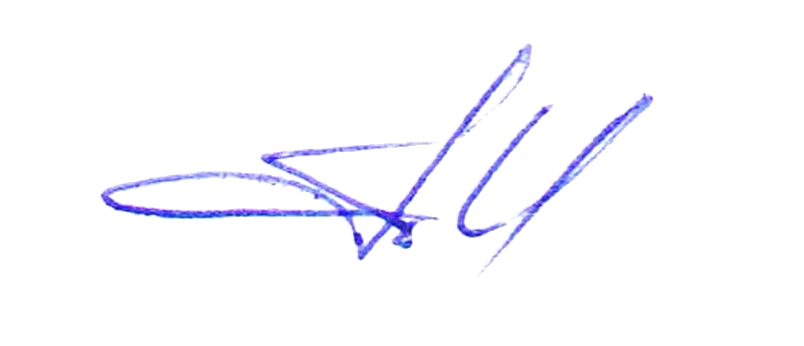 Исп. Е.И.Котова     т. 3-03-91 Приложение №1                                                                                                    к постановлению главы                                                                                                     администрации района                                                                                                                                        от 19.04.2024 г. №103СОСТАВоргкомитета по подготовке и празднованию 79-й годовщины Победы в Великой Отечественной войнеАнтюхов Л.А.- глава администрации района, председатель оргкомитета;Лагеева С.В.- глава района, сопредседатель оргкомитета (по согласованию) ;   Пожарская В.П. - заместитель главы администрации района,                              заместитель председателя оргкомитета ;Котова Е.И. – ведущий инспектор  администрации района, секретарь оргкомитетаЧлены оргкомитета:Ченин А.М.- заместитель главы администрации района;Маркина Т.И.-начальник отдела экономического развития, потребительского рынка и работы с население Жирятинского сельского поселения;Тюкаева Т.Н. - управляющий делами в администрации района;Белова О.В.- директор МБУК «Жирятинское КДО»;Червякова Т.Н.- директор МБУК «Жирятинское РБО», председатель районного Совета ветеранов войны, труда Вооруженных Сил  и правоохранительных органов; Новикова В.В.- начальник ГКУ «Отдел социальной защиты населения Жирятинского района» ( по согласованию);Ивашнева Т.М.- директор ГБУ «Комплексный центр социального обслуживания населения Жирятинского района» (по согласованию);Шлемина Е.В.- главный редактор ГБУ «Редакция газеты «Жирятинский край» ( по согласованию);Солодухина Л.А.- начальник финансового отдела администрации района;Зарезова В.И.- начальник Отдела образования; Саакян А.С. -  и.о. начальника  ПП «Жирятинский» ( по согласованию);Лазутина Е.В. - инспектор по культуре, делам семьи и  молодежи;Дожидаев В.В.- глава Воробейнского сельского поселения ( по согласованию);Хатюшин В.И.- глава Морачевского сельского поселения ( по согласованию);Щеглов В.К.- директор МУП «Жирятинское ЖКУ». Приложение №2                                                                                                    к постановлению главы                                                                                                     администрации района                                                                                                                                        от 19.04.2024г. №103ПЕРЕЧЕНЬмероприятий по подготовке и празднованию 79-й годовщины Победы в Великой Отечественной войне1. Мероприятия по укреплению социально-экономических условий жизни ветеранов Великой Отечественной войны и приравненных к ним лиц2.Памятно-мемориальные мероприятия.3. Организационные мероприятия.4. Общественно значимые   мероприятия. п/пНаименование мероприятийСрокисполненияИсполнители1.Проведение постоянного мониторинга условий жизни, предоставления льгот ветеранам Великой Отечественной войны и приравненным к ним категориям граждан.в течение годаПожарская В.П.Новикова В.В.Ивашнева Т.М.главы сельских поселений2.Оформление нуждающихся одиноко проживающих инвалидов Великой Отечественной войны, участников Великой Отечественной  войны, вдов, ветеранов тыла на надомное обслуживание.по мере обращенияПожарская В.П.Новикова В.В.Ивашнева Т.М.главы сельских поселений3.Медицинский патронаж ветеранов ВОВ, проживающих в отдаленных населенных пунктах и нетранспортабельных.в течение годаПожарская В.П.Гончаров В.Н.фельдшера ФАПов4.Организация углубленной диспансеризации инвалидов и участников Великой Отечественной войны.в течение годаПожарская В.П.Гончаров В.Н.1.Инвентаризация памятников, обелисков, воинских захоронений.апрель  2024годазаместители главы администрации района;Лазутина Е.В. главы сельских поселений3.Ремонт, реставрация и благоустройство памятников, обелисков и воинских захороненийв течение годазаместители главы администрации района; главы сельских поселений4.Публикация материалов, посвященных 79-годовщине Победы в Великой Отечественной войне  на страницах   газеты «Жирятинский край».в течение года Шлемина Е.В.1.Проведение месячника по благоустройству, озеленению и повышению санитарной культуры района.апрель- май 2024 г.Заместители главы администрации района;Т.Н.Тюкаева;Щеглов В.К.;главы сельских поселений2.Обеспечение праздничного оформления улиц и площади Мира в   дни празднования  79-й годовщины Победы в Великой Отечественной войне.30 .04. 2024 г. Заместители главы администрации района;Щеглов В.К.4.Возложение венков и цветов к памятникам, обелискам и воинским захоронениям.8-9 мая 2024 г. Пожарская В.П.Ченин А.М.главы сельских поселений;руководители организаций и предприятий5Посещение ветеранов ВОВ руководителями района, вручение подарков05.05.2024г.Заместители главы администрации района1Бессмертный полк онлайнапрель,майПожарская В.П.Тюкаева Т.Н.Котова Е.И.руководители организаций района2Проведение тематических классных часов,  посвященных 79-й годовщине Победы в Великой Отечественной войне.с 22 по  27 апреля  2024 г.Пожарская В.П.Зарезова В.И.руководители образовательных организаций3Всероссийский Урок памяти Победы03.05-09.05.2024г.Пожарская В.П.Зарезова В.И.руководители образовательных организаций4Диктант «Победы»26.04.2024Пожарская В.П.Зарезова В.И.Червякова Т.Н.Филиппова Л.Е.Шевцова А.В.5Легкоатлетический кросс, посвященный 79 годовщины годовщине Победы в ВОВ в 1941-1945г.г  03.05.2024г.Пожарская В.П.Зарезова В.И.Фролов Е.Г.Ушаткин А.А.6Акция «Георгиевская ленточка»старт27.04.2024Пожарская В.П.Шевцова А.В.Котова Е.И.Лазутина Е.В.  7Акция « Стена памяти»со 24.04.2024 по 09.05.2024Пожарская В.П.Зарезова В.И.Червякова Т.Н.Белова О.В.8Акция «Окна Победы»02.-09.05.2024г.Пожарская В.П.Белова О.В.Червякова Т.Н.Зарезова В.И.Филиппова Л.Е.9Акция « Звезда Героя» (площади Домов культуры)01.-07.05.2024г.Пожарская В.П.Белова О.В.заведующие учреждениями культуры10Акция «Звезды Победителей» (все учреждения культуры)01.-07.05.2024г.Пожарская В.П.Белова О.В.Червякова Т.Н.11Акция «Победителям»(поем двором)07.-08.05.2024 годаПожарская В.П.Белова О.В.12Акция «Открытка ветерану»до 06.05.2024г.Пожарская В.П.Зарезова В.И.руководители образовательных организаций13Акция « Никто не забыт и ничто не забыто».Уборка территории, посадка цветов, побелка деревьев силами волонтеров  ветеранам    ВОВ, одиноко проживающим  труженикам тыла, благоустройство мест воинских захоронений. до 8 мая 2024 годаПожарская В.П.Тюкаева Т.Н.Котова Е.И.Лазутина Е.В.Зарезова В.И.руководители образовательных организаций14Возложение цветов к памятникам Воинской Славы 08-09.05.2024г.Пожарская В.П.Ченин А.М.Тюкаева Т.Н.Маркина Т.И.Лазутина Е.В.Котова Е.И.главы сельских поселений15« Военных лет звучат мотивы».  Праздничные концерты, посвященные 79- ой годовщине Победы в ВОВ в 1941-1945г.г  08.05.2024г.Пожарская В.П.Белова О.В.16«А память священна», литературно музыкальная композиция (сквер «Победы»)09.05.2024 г.Пожарская В.П.Белова О.В.Котова Е.И.17День памяти и скорби.Акция «Зажги свечу памяти».22 июня 2024г.Пожарская В.П.Белова О.В.Котова Е.И.Лазутина Е.В.главы сельских поселений